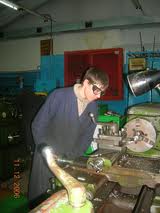 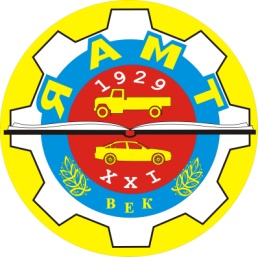 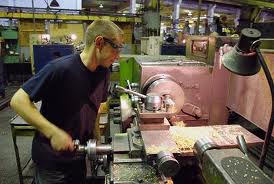 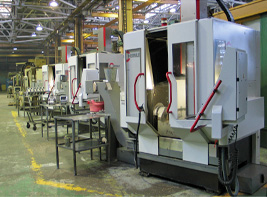 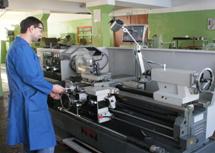 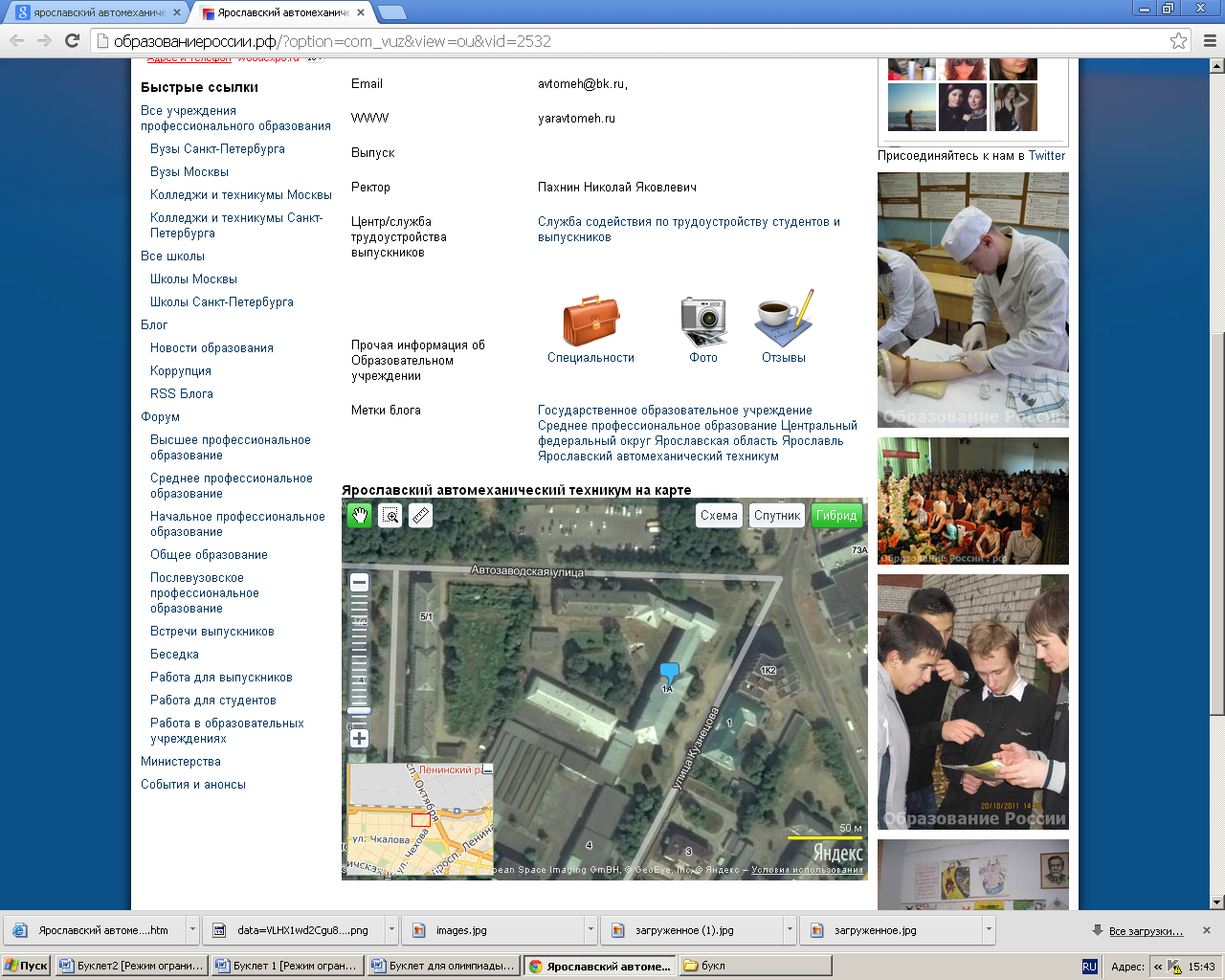 Проезд  городским  транспортом до  остановки«Областная онкологическая больница»Департамент образованияЯрославской области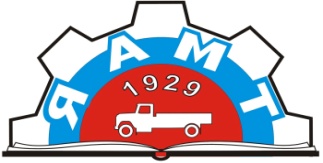 Государственноеобразовательное учреждение
среднего профессионального образованияЯрославской областиЯРОСЛАВСКИЙАВТОМЕХАНИЧЕСКИЙ ТЕХНИКУМ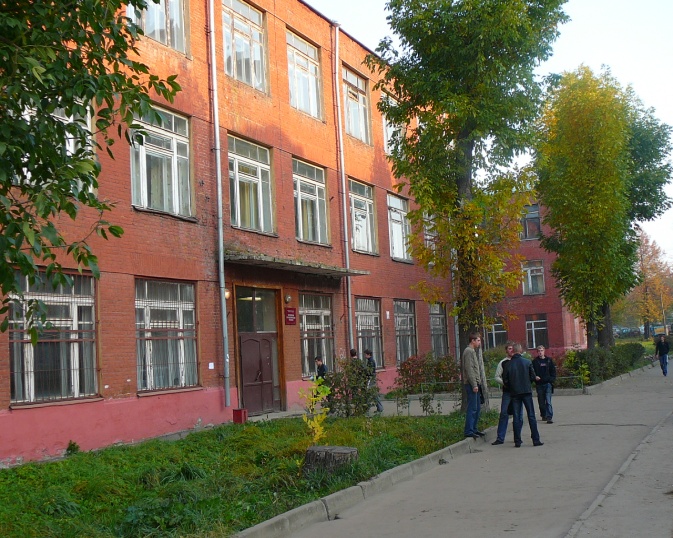 . Ярославль, ул. Автозаводская, 1а«Эффективное взаимодействие с работодателем - основы внедрения ФГОС третьего поколения»25 сентября 2013 года, 13-00 В программу круглого стола включено обсуждение вопросов,   связанных с разработкой вариативной части ОПОП с учетом требований работодателей Программа круглого стола1 Открытие круглого стола.Разумова В.И. , заместитель директора по УПР;2 Приветственное слово Апполоновой А.Н., заместителя директора по УР;3 Деловое сотрудничество с работодателями  как путь повышение качества образованияСатарина Г.Г.,  научный руководитель проекта;4 Системный характер взаимодействия с работодателями. Представление результатов анкетирования.             Исаковская Е.Л., преподаватель;  5 Обмен мнениями. Все участники круглого стола;6 Подведение итогов. В РАБОТЕ КРУГЛОГО СТОЛА ПРИНИМАЮТ УЧАСТИЕ:ОАО Автодизель (ЯМЗ)Гончаров Александр Германович, директор по персоналу, заместитель  генерального директора Горшков Владимир Борисович, начальник отдела управления главного механикаСавельев Юрий Алексеевич, заместитель главного технолога по обработке деталей двигателяТерещенко Ольга Геннадьевна,  начальник центра развития персонала.ОАО «Ярославский завод дизельной аппаратуры»Жестокова Неля Викторовна, технологЛебединская Татьяна Иннокентьева, ведущий инженер по подготовке персоналаПетрова Юлия Сергеевна, руководитель научного центраГОУ СПОЯО Рыбинский полиграфический колледжБелорусов  Евгений Алексеевич, руководитель центра управления качествомГОАУ ЯО Институт развития образованияСатарина Галина Георгиевна, научный руководитель проектаЗавод Пролетарская СвободаСуворов Николай Иванович, главный экономистООО «Фирма ТОР-97»Гущин Александр Юрьевич, директор Евстигнеева Галина Алексеевна-инженер -конструкторГОУ НПО ЯО Лицей №2Елкин Александр Иванович, заместитель директора по УПРГОУ СПО ЯО Ярославский автомеханический техникумАпполонова Александра Николаевна, заместитель директора по учебной работеРазумова Валентина Иллиодоровна,  заместитель директора по учебно- производственной работеИсаковская Елена Львовна,  преподавательКротова Муза Фёдоровна, преподавательКосопалова Татьяна Александровна, преподавательМокина Светлана Леонидовна, старший методист 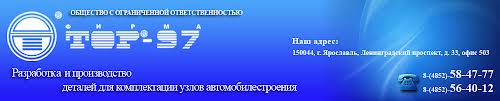 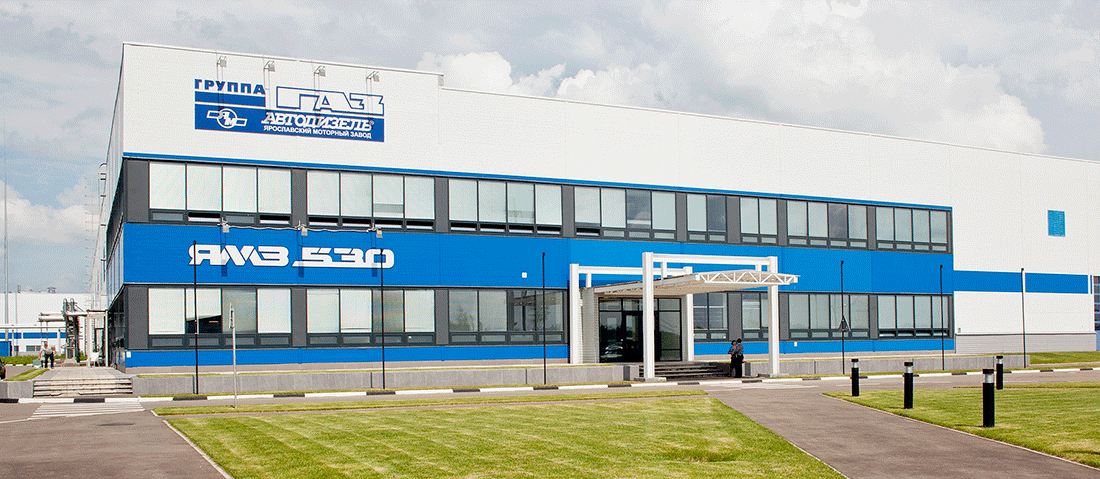 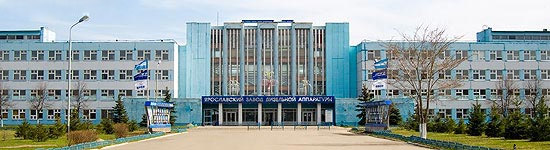 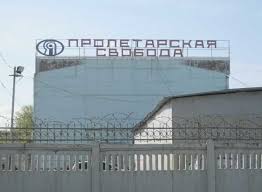 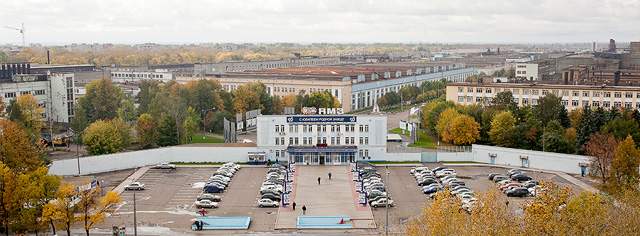 